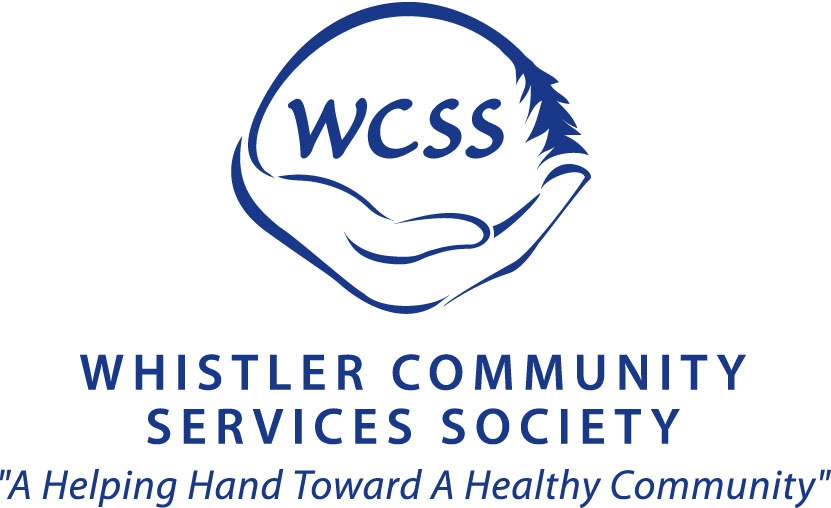 Whistler Community Services SocietyJob DescriptionRe-Build It Centre Team MemberJob Summary:Whistler Community Services Society provides inclusive support and is an advocate to create and build a healthy community. The Re-Build It Centre is a vital part of the organization and community by supporting all social services through waste diversion. The Re-Build It Centre (RBI)  Team Member role is to receive donations, distribute donations, sell donations, facilitate the tool lending library and operate a cash register while accepting payment for purchase of goods in a positive and safe environment at the RBI. The RBI Team Member must be aware that they are the face of the organization and must have a knowledge for waste diversion. Duties and responsibilities:Customer Service:Provide customer service by greeting and assisting customers and responding to customer inquiries and complaintsMaintain confidentiality in all customer service interactionsMaintain a high level of customer serviceDirecting donations that are not acceptable to either the landfill or Re-Use It Centre in a respectful mannerCashier:Greet customers as they enter the store in a friendly and professional mannerReceive and process payments by cash, credit card or debitProvide information to customers when requested Calculate total payments received at the end of work shift and reconcile salesRecycling and Donations:Inspect donations for condition upon arrival to eliminate items that would not sellPrepare donations for purchase by moving and putting on display when neededCollecting the full bottle totes from the bottle deposit outside the storeTool Lending Library:Follow all policies and procedures for the tool lending libraryAdminister memberships and feesFull knowledge and understanding of tool usage and storageKnowledge, Skills & Abilities Required:Minimum Education and Certifications Required:High school diploma and completion of some secondary school education Satisfactory Criminal Record Check Minimum Experience Required:Knowledge of a trade or a customer service role within a trade would be an assetSome previous professional experience working within a retail or warehouse environment Specific Skills/Technical Knowledge:Demonstrates the ability to follow procedures Knowledge of WorkSafe practices and general safety proceduresAbility to communicate effectively with customers and other team membersExperience with conflict resolution tactics Works effectively on a team Demonstrates sound judgementMechanically inclinedKnowledge of tool usageAbility to make minor repairs or maintenance to furniturePersonal Characteristics:Has a calm, approachable and helpful demeanorAbility to interact courteously and professionally with customers and team membersKnowledgeable about waste diversionEnjoys working in a flexible and adaptable work environmentConfident in dealing with challenging situations Working conditions:May be required to work various shifts including weekend work in a busy and fast paced environment. This position may be exposed to moderate level of noise in an indoor setting. Physical requirement:May be required to stand for long periods of time. This position will be required to lift and move donations that can weigh approximately 50 lbs. 